CHƯƠNG TRÌNH HỘI THẢO GÓP Ý DỰ THẢO NGHỊ ĐỊNH VỀ KINH DOANH XĂNG DẦUHà Nội, ngày 14/5/2024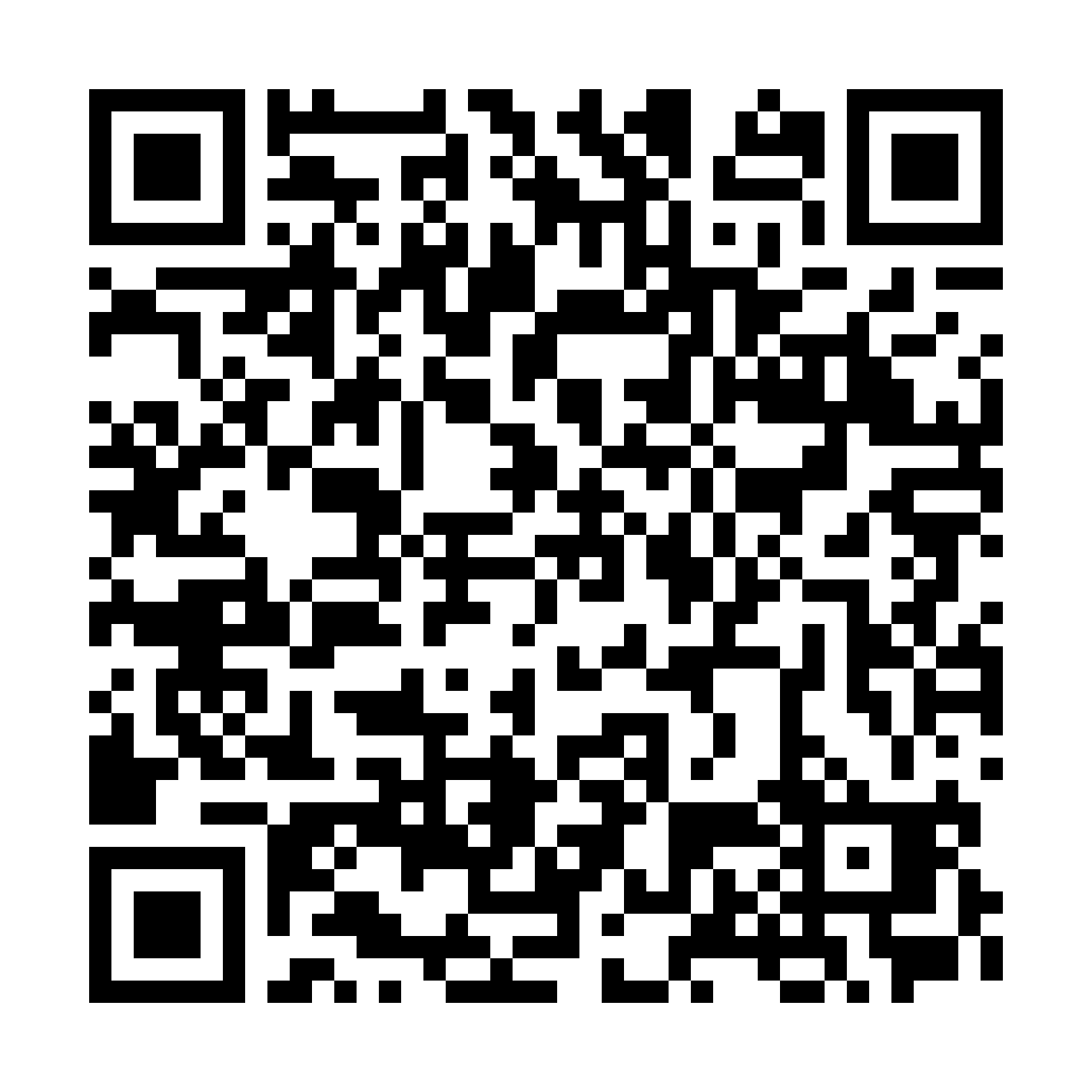 Mọi thông tin chi tiết vui lòng liên hệ:	Ban Pháp chế - VCCIĐT: 024.6683.6545/ 024.3577.0632, Email: xdphapluat.vcci@gmail.com/ xdphapluat@vcci.com.vnWebsite: https://vibonline.com.vn/ Wifi: Wifi VCCI, mật khẩu: vccivcci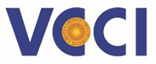 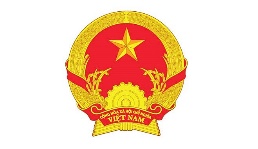 LIÊN ĐOÀN THƯƠNG MẠI VÀ CÔNG NGHIỆP VIỆT NAMBỘ CÔNG THƯƠNG08h00 - 08h30Đăng ký đại biểu08h30 - 08h45Phát biểu khai mạc Hội thảo Ông Đậu Anh Tuấn, Phó Tổng thư ký kiêm Trưởng Ban Pháp chế VCCIÔng Phan Văn Chinh, Vụ trưởng Vụ Thị trường trong nước, Bộ Công Thương08h45 – 09h00Trình bày nội dung cơ bản của Dự thảo Nghị định về kinh doanh xăng dầu-   Đại diện Ban soạn thảoBình luận về một số quy định tại các Dự thảo Nghị địnhBình luận về một số quy định tại các Dự thảo Nghị định09h00 - 09h45Các tham luận đến từ các doanh nghiệp, hiệp hội, chuyên gia09h00 – 10h00Trao đổi của đại diện cơ quan chủ trì soạn thảo10h00 – 10h10Nghỉ giải laoBình luận về một số quy định tại các Dự thảo Nghị địnhBình luận về một số quy định tại các Dự thảo Nghị định10h10 - 11h00Các tham luận đến từ các doanh nghiệp, hiệp hội, chuyên gia11h00 - 11h15Trao đổi của đại diện cơ quan chủ trì soạn thảo11h15 - 11h30Kết luận Hội thảo